PLANNING COMMISSION MEETING MINUTES 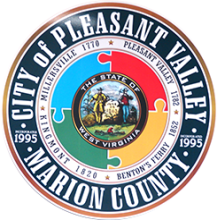 City of Pleasant Valley 2340 Kingmont RoadPleasant Valley, WV  26554Wednesday, August 9, 2023In attendance:  George Ebbert, Andrew Zeni, Luke Hersey, John Miller, Christy DeMuth (Land Use Planner, WVU School of Law), Kim Korcsmaros (recorder) Council Meeting Call to OrderLuke Heresy called the meeting to order at 6:40pm. Roll Call of MembersLuke Heresy conducted a roll call of members. It was determined that there was a quorum. Adoption of Previous Meeting MinutesMinutes of the Planning Commission meeting on May 31, 2023, were accepted as submitted. No corrections were suggested. Motion: Luke HeresySecond: Andrew Zeni               Vote: YES_ NO ___Motion passes unanimously.Minutes of the Planning Commission meeting on February 27,2023 were accepted as submitted. No corrections were suggested. Emily Haddix called for a motion to approve the Minutes with two corrections.Motion: Luke Heresy                                                                                                                                 Second:  Andrew ZeniVote: YES __ | NO ___  Motion passes unanimously.Public HearingsHearing will be held on August 30, 2023 for a variance for 1) a carport in the front yard of a residence to protect a handicapped child from the elements; and 2) a lot divided without a permit and buildings placed on the lots without permits per John Miller, City of Pleasant Valley Code Enforcement Officer. Zac Eakle reported that there were 29 motor vehicle accidents, two with injury and 1 structure fire in June.June 19, 2023, VVFD attended the Strawberry Festival in Buckhanon. Great appearance with custom Engines.June, 29, 2023, VVFD attended the Chicken Burn at the Whitehall substation.Zac Eakle presented the grant request from the American Firefighter Grant for $4 million dollars in order to purchase of a new ladder truck. The VVFD has sent letters to the residents asking for a donation of $50 donation to offset this cost.Gary Timms asked if there have been more car fires this past month.Zac Eakle stated that yes, there have been more car fires recently.Gary Timms asked about the number of accidents possibly occurring in conjunction with the roadwork on I79.Zac Eakle informed Council that at this time, he could not provide and exact number of accidents but he will compile a full breakdown based on the annual total.Zoning and Code EnforcementJohn Miller would like to send a questionnaire/survey to the resident of Pleasant Valley.John Miller noted that the City can use the VVFD’s mailing list to do a mailing of a survey to all residents.Funding requestsMcCutcheon Annual Car ShowThis was the second presentation of this request for $2,000 which is to be voted on at this meeting.Tyler McCutcheon explained the large backdrop with the City of Pleasant ValleyChuck Ledsome asked who created this high resolution logo.Tyler McCutcheon informed Council that the City Logo was created by J.D. Signs and he will contact them to get the name of the person who designed it.Tyler McCutcheon is also requesting funding from Marion County for he auto show.Chip Phillips asked to whom the check should be made out.Tyler McCutcheon answered that it should be made out to McCutcheon Holding.Emily Haddix called for a motion regarding this request.Motion:  Mike WallsSecond:  Matt HestonVote: YES ___ | NO ___Motion was passed unanimously.Seth Burton Memorial Disk Golf TournamentRebecca Burton made a presentation regarding this fund request.The Tournament has been extended to a 3 day event.Tournament can now accommodate 113 players who will be staying longer in the Pleasant Valley area.A disc with the City logo can be created and distributed.A permanent tee sign can also be created using the City logo.Drainage / Sidewalks and RoadsEmily Haddix stated that the City is currently working on areas that at sinking.Gary Timms requested that this request be tabled until the July 2023 meeting.Chuck Ledsome informed the Council that the access ramps are completed.Gary Timms expressed concern regarding City expenditures for maintenance of private and state roads without permission.Gary Timms requested a written legal opinion be provided by attorney John Funkhouser.Emily Haddix expressed the need for a solution to cover both.Chuck Ledsome suggested that the City patch roads that have permits and wait on the rest.Chip Phillips told Council the Pleasant Valley Road, Kingmont Road can be maintained by the City but permission is needed from the Department of Highways to do the rest.Chip Phillips informed Council that he has requested these permits and is waiting for them o arrive shortlyGary Timms would like someone from the State/DOH to formally state that the City is permitted to do all other State roads.Emily Haddix has investigated available legal opinions regarding non-State (orphan) roads and has found it to be a very “grey” area.Chip Phillips stated that he believes the City should act with what it currently has.Gary Timms inquired if easements have been recorded for drainage issues.Emily Haddix requested a pause in all road patching until the private road issue is resolved.New BusinessGrass Cutting:  Brian Yost presented a total payment bid.  Emily Haddix requested that he submit invoices with hours and hourly rate.Private and State Roads will not be included in grass cutting.Permits can be reviewed in Fairmont City Hall.CVBA complaint needs to be registered with the County Commission regarding the City’s payment to the CVB.SignsThe City is still waiting to hear back from the State regarding placement/permission to post signs.EngineeringJohn Funkhouser is addressing a lawsuit that has been made against the city and will forward it to the insurance company.Ordinance 31Gary Timms requested that Ordinance 31 be tabled.Round TablePet Waste Stations have been ordered and City is awaiting their arrival.Municipal Building roof still needs to be addressed.Ballfield to receive fine grade, screened earth.Emily Haddix suggested the purchase and placement of a gazebo behind the Municipal Building.  She will be obtaining more details regarding the type and price.John Miller distributed the Planning Commission survey to the Council for review and feedback.Mike Walls congratulated the VVFD for their excellent work.A special Thank You to Matt Heston who opened the outside restroom door where a child had accidentally locked himself in.Chuck Ledsome suggested the replacement of the current restroom doorknobs with professional grade doorknobs.Emily Haddix asked that, although early, we need to start thinking about and preparing for Christmas.Chuck Ledsome suggested that a permanent fixture be installed to hold up the Christmas Tree.Emily Haddix expressed her thanks to Kim Korcsmaros and Carol Crist for their work and keeping the office running well.Public InputJason Graser thanked the Council for cutting back overgrowth along roadsidesAdjournmentEmily Haddix asked for a motion to adjourn.Motion:  Gary TimmsSecond:  Mike WallsVote: YES ___ | NO ___Motion was passed unanimously.Meeting adjourned at 7:45p.m.